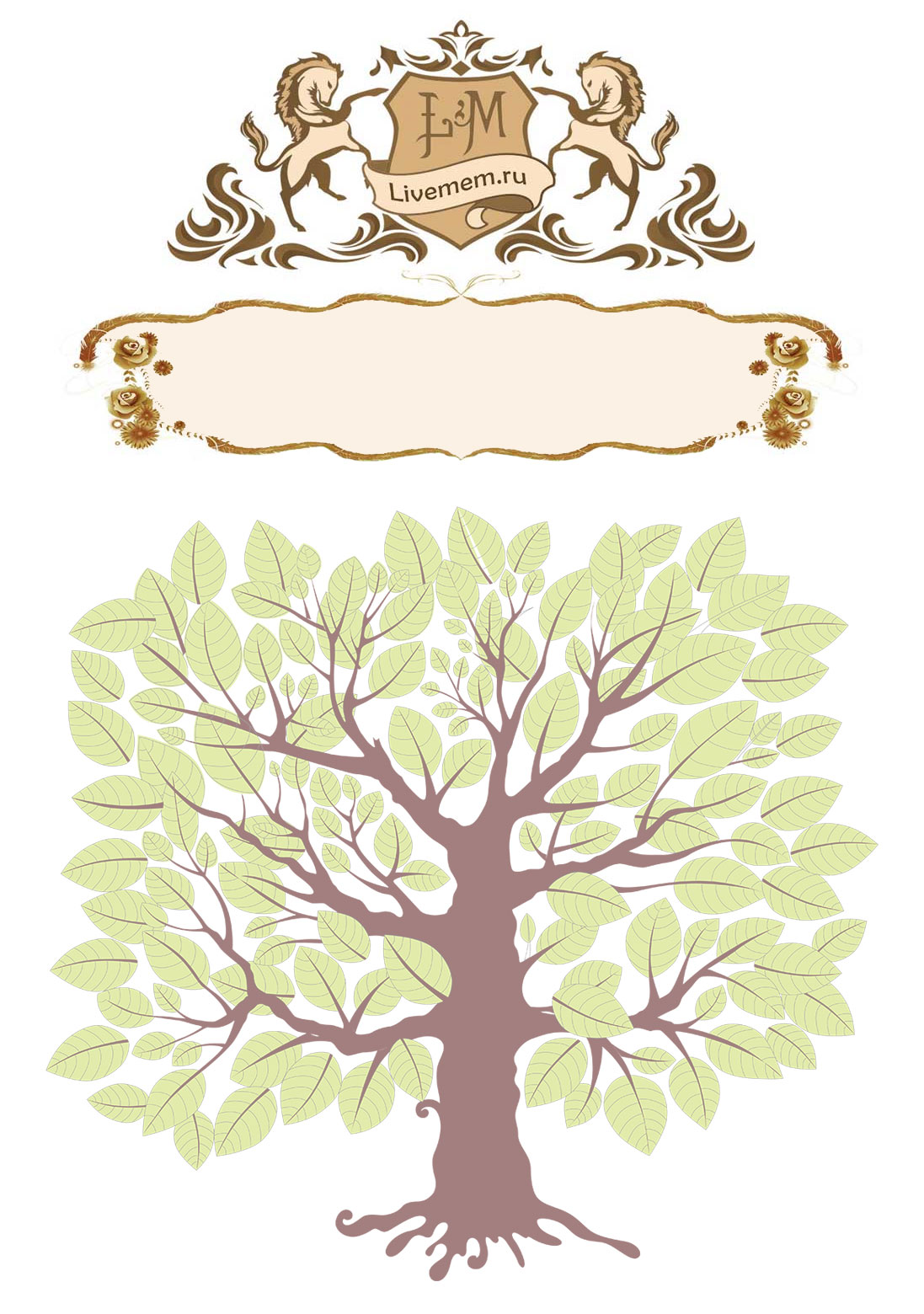 родословное древоПо линии отца